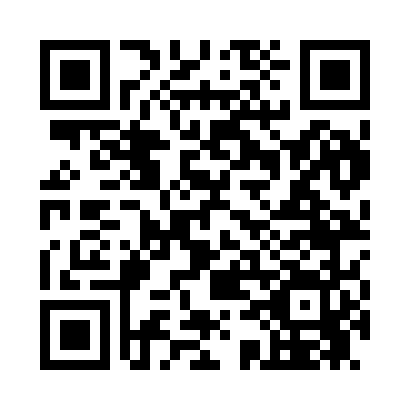 Prayer times for Covesville, Virginia, USAWed 1 May 2024 - Fri 31 May 2024High Latitude Method: Angle Based RulePrayer Calculation Method: Islamic Society of North AmericaAsar Calculation Method: ShafiPrayer times provided by https://www.salahtimes.comDateDayFajrSunriseDhuhrAsrMaghribIsha1Wed4:586:181:125:008:069:272Thu4:566:171:125:008:079:283Fri4:556:161:125:008:089:294Sat4:536:151:125:008:099:305Sun4:526:141:115:018:109:326Mon4:516:131:115:018:119:337Tue4:496:121:115:018:119:348Wed4:486:111:115:018:129:359Thu4:476:101:115:018:139:3710Fri4:456:091:115:028:149:3811Sat4:446:081:115:028:159:3912Sun4:436:071:115:028:169:4013Mon4:426:061:115:028:179:4114Tue4:406:051:115:028:189:4315Wed4:396:041:115:038:199:4416Thu4:386:031:115:038:199:4517Fri4:376:031:115:038:209:4618Sat4:366:021:115:038:219:4719Sun4:356:011:115:038:229:4820Mon4:346:001:115:048:239:5021Tue4:336:001:115:048:249:5122Wed4:325:591:125:048:249:5223Thu4:315:581:125:048:259:5324Fri4:305:581:125:048:269:5425Sat4:295:571:125:058:279:5526Sun4:285:571:125:058:289:5627Mon4:285:561:125:058:289:5728Tue4:275:561:125:058:299:5829Wed4:265:551:125:068:309:5930Thu4:255:551:125:068:3010:0031Fri4:255:541:135:068:3110:01